Devinettes sur les dinosaures rencontrés au Parc de La PréhistoireJe suis un herbivore avec 3 cornes sur la 
tête et une collerette pour protéger ma tête.Je suis le ……………………………………………………Par la taille de mes dents, j’aurais pu te 
croquer en une seule bouchée, car je suis 
carnivore. Mes pattes avant sont toutes petites. Je suis le ……………………………………………………J’ai une queue pleine de grosses épines 
pour me défendre. Je suis herbivore.Je suis le ……………………………………………………Je suis un très grand dinosaure mais je ne 
t’aurais pas fait de mal car je suis herbivore. 
Je ressemble un peu au Diplodocus.Je suis le ……………………………………………………Je vole. Je suis tout petit. Je suis insectivore.Je suis le  ……………………………………………………J’ai une sorte de casque sur la tête pour 
me battre. Je suis herbivore.Je suis le ……………………………………………………Au début on croyait que j’avais une corne 
sur la tête mais ce n’est pas vrai. Même si 
mes pattes avant sont petites, je marche à 
4 pattes. Je suis herbivore, j’arrache les 
branches avec mes dents.Je suis le ……………………………………………………J’ai des pattes avant très griffues. 
Je suis carnivore. Je suis grand.Je suis le ……………………………………………………J’ai une sorte de voile sur le dos. 
Je suis carnivore.Je suis le ……………………………………………………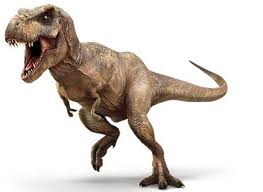 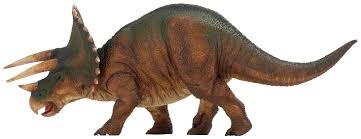 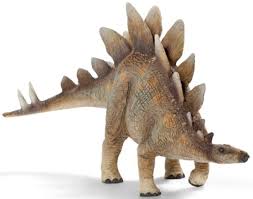 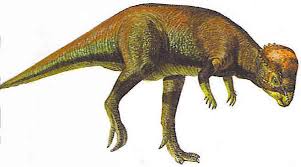 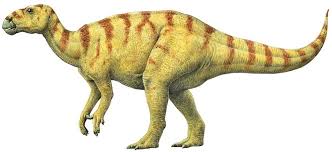 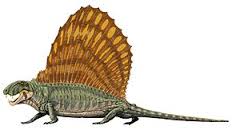 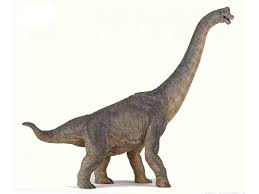 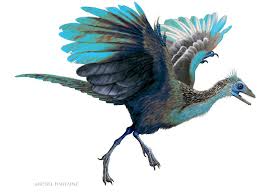 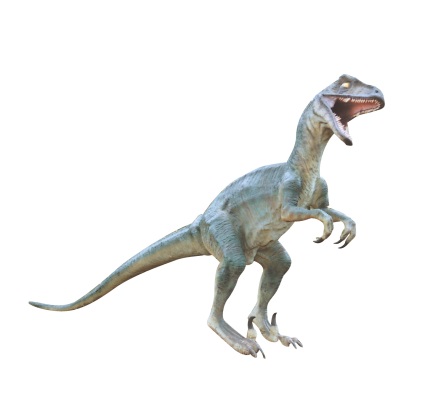 